Linguist / Translator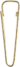 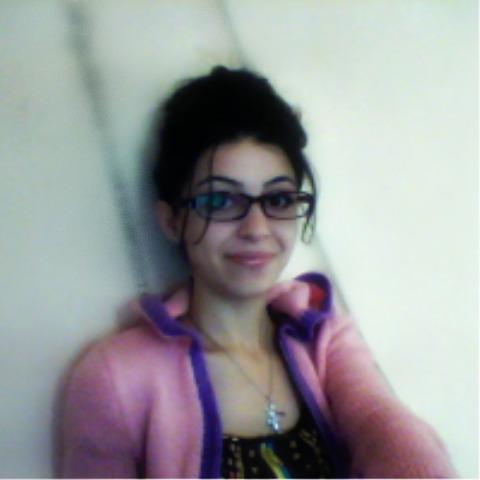 Highly organized and responsible translator.
I do translations of texts, articles and content of sites. 
I have  also experience of teaching. Experience – 4-5 yearsPersonal InformationName                                 - Lilit V. Shirvanyan
Age                                    - 22
Country                              - Armenia
e-mail:                               - shirli15@mail.ru Job ObjectiveUsing my professional experience, skill and knowledge at the position of translator …  EducationSeptember 2010. — June 2014.Erevan State Linguistic University after V. Brusov 
Experience 2011- till now- work as a freelance translator with different customers and subject areas: technics, construction, economics, law, ecological, general medicine, cosmetics, literary…2013- till now - work in the Erevan Linguistic Centre as a Spanish teacher.Programs and computer skillsSDL Trados, Adobe Photoshop, Microsoft Office, Word, Access, Excel, Power Point…LanguagesRussian               – native 
Armenian            – native
Spanish               – fluent 
English               – advanced
German              – beginner